Pre-Health Internship Program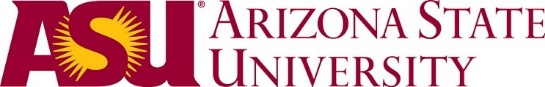 Office of Clinical PartnershipsP.O. Box 877805Tempe, AZ 85287-0723https://Clinicalpartnerships.asu.edu/phipNew Internship Site ApplicationAll information is required to be completed by individual signing affiliation agreement.Site InformationOrganization Name:		      Organization’s Website: 	  Phone:				      Fax:	      Address:	      Site SupervisorSite Supervisor’s Name:		      	Site Supervisor’s Contact Phone:	      Site Supervisor’s Email:		      Preceptor InformationPreceptor Name:			 Degree(s)/Credentials Information:	 Site RequirementsIntern Duties:  Please provide five bulleted points describing the tasks and duties the student will be completing during the internship.  Health Requirements: (Immunizations, current negative Tb test, flu vaccination, background check, drug test, etc. that may be required prior to a student starting internship hours.) Any additional requirements: (Ex. Dress attire or minimum GPA) Submission InstructionsIf approved, the Site Supervisor or organizational representative will be contacted by a Pre-Health Internship Placement Specialist, with instructions to complete the affiliation agreement.  Forms may be emailed to Christina.Islas@asu.edu, Angelica.Islas@asu.edu, or Julie.Vo@asu.edu   Students submitting this form acknowledges that they have discussed with the proposed Site Supervisor or organizational representative the requirements, responsibilities, policies, and procedures of the internship program and that the information provided in this petition is accurate.    